Письмо заглавной и строчной буквы Э, э. Слогов и слов с буквой Э, э.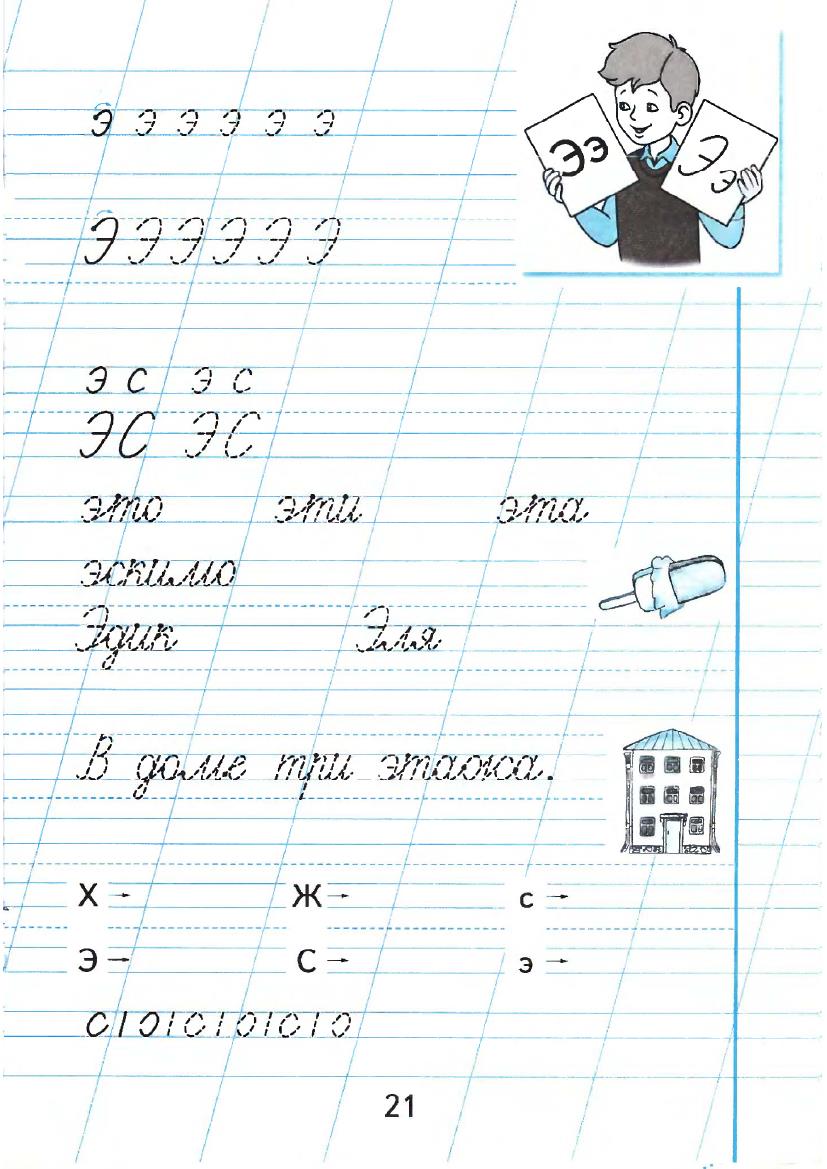 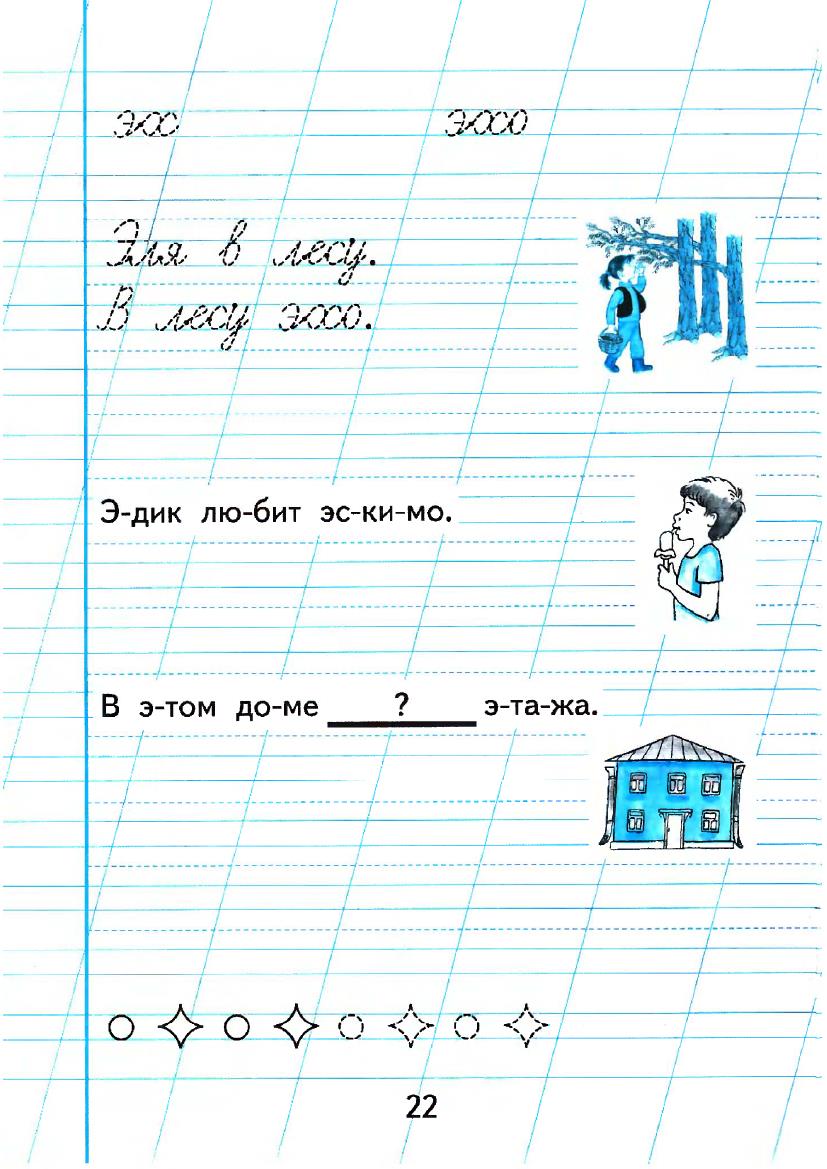 